UNIVERSITAS ISLAM MALANG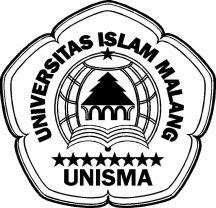 (UNISMA)FAKULTAS PERTANIAN  PROGRAM STUDI AGROTEKNOLOGI  TERAKREDITASI     Alamat. Jl. Mayjen Haryono 193 Malang 65144, E-mail: faperta@unisma.ac.id Webside: unisma ac.idBUKTI LUNAS PEMBAYARAN BIAYA SKRIPSIDAN PERSETUJUAN DOSEN PEMBIMBINGNama	: ................................................................................NPM	: ................................................................................NoUraianKeteranganttd1Lunas biaya bimbingan SkripsiKaprodi(Dr. Ir. Anis Rosyidah, MP.)2Persetujuan Ujian Skripsi dari dosen pembimbing I Pembimbing I(...........................................)3Persetujuan Ujian Skripsi dari dosen pembimbing II  Pembimbing II(...........................................)